О внесении изменений в постановление администрации Шумерлинского муниципального округа Чувашской Республики от 29.03.2022 № 184 «О составе конкурсной комиссии по формированию и подготовке резерва управленческих кадров Шумерлинского муниципального округа Чувашской Республики»Администрация Шумерлинского муниципального округа п о с т а н о в л я е т:1. Внести в постановление администрации Шумерлинского муниципального округа от 29.03.2022 № 184 «О составе конкурсной комиссии по формированию и подготовке резерва управленческих кадров Шумерлинского муниципального округа Чувашской Республики» следующие изменения:1.1. вывести из состава Караганову Т.А. – заместителя главы администрации – начальника отдела образования, спорта и молодежной политики администрации Шумерлинского муниципального округа, заместителя председателя комиссии;1.2. ввести в состав Чебутаева Р.А. - заместителя главы администрации – начальника отдела образования, спорта и молодежной политики администрации Шумерлинского муниципального округа, заместителя председателя комиссии.2. Настоящее постановление вступает в силу со дня его подписания.Глава Шумерлинского муниципального округаЧувашской Республики                                                                                            Л.Г. РафиновЧĂВАШ  РЕСПУБЛИКИ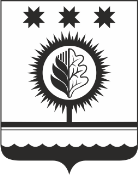 ЧУВАШСКАЯ РЕСПУБЛИКАÇĚМĚРЛЕ МУНИЦИПАЛЛĂОКРУГĔН АДМИНИСТРАЦИЙĚЙЫШĂНУ16.01..2023  7 № Çěмěрле хулиАДМИНИСТРАЦИЯШУМЕРЛИНСКОГО МУНИЦИПАЛЬНОГО ОКРУГА ПОСТАНОВЛЕНИЕ16.01.2023 № 7   г. Шумерля